Пассивный игровой массаж
  Если ваш малыш ещё совсем кроха или ему пока сложно выполнять фигуры пальчиковой гимнастики, то укреплять мышцы пальцев можно с помощью пассивного массажа. Такой массаж, воздействуя на нервыне окончания рук ребенка, стимулирует речевое развитие, развивает мелкую моторику, улучшает кровоснабжение, развивает внимание, память. 
   Для игрового массажа можно использовать различные предметы и массажеры:
резиновый ежик;резиновый мячик;шишки, каштаны;шестигранные карандаши;шарик Су-Джок с колечками внутри.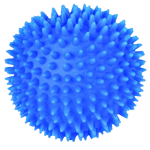 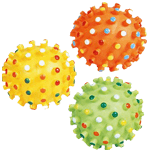 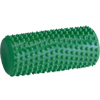 Подготовила учитель-логопед Головина Ольга Валентиновнапо материалам сайта: https://neposed.net/Игры с резиновым ёжиком, мячиком:

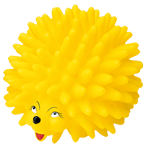 1. Ребенок гладит резинового ёжика:
   Гладила мама ежиха ежат:
   Что за пригожие детки лежат?
   2. Катаем мячик или ёжика от локтя к пальчикам по внутренней стороне, приговаривая слова:
   3. Катаем мячик между ладоней:1 вариант. Покатаю я в рукахМячик мой хороший.Чтоб всегда здоровым быть,Ловким и весёлым.2 вариант.Здравствуй мячик-ты как ёжик.У тебя есть много ножек.По ладошке я катаю.Свою речь я развиваю.      Игры с шишками, каштанами:
 1. Катать 2 ореха между ладонями:Я катаю мой орех,Чтобы стал круглее всех.
2. Катать шишку по столу.
Игры с шариком Су-Джок:

  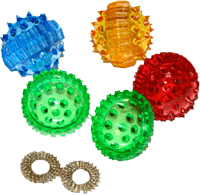  Говорим ребенку, что у нас есть волшебное колечко. Но чтобы оно появилось надо сказать волшебные слова. Катаем шарик по ладошке, приговоривая и побуждая ребенка повторять слова:
   - Колечко, колечко, выйди на крылечко.
   Затем с одеваем колечко и массируем пальчик, о котором говорим:       Сидит белка на тележке,
       Продаёт она орешки:
      Лисичке-сестричке,
       Воробью, синичке,
       Мишке толстопятому,
       Заиньке усатому. 

Использовать можно любой пальчиковый стишок, например,  такой:
Этот мышонок в норке сидит,
Этот мышонок в поле бежит,
Этот мышонок колосья считает,
Этот мышонок зерно собирает,
Этот мышонок кричит:
«Ура, все собирайтесь, обедать пора!».
   Упражнения с шестигранным карандашом:

1. На бумаге или обратной стороной карандаша обвести ладошку.
2. Катать карандаш по столу в разных направлениях, разными руками.
3. Крутить карандаш между ладонями, как будто разводим огонь.
3. "Пианино" - нажимать на карандаш, который лежит на столе, поочередно кончиком каждого пальца. Сильно прижимать.

   Упражнения с бумагой.

1. "Прятки" - сжимание бумаги в кулаке. Спрятать кусок бумаги - зажать в кулачке: Я-бумажку посжимаю и ладошку поменяю.

2. Рвать бумагу на мелкие кусочки, приговаривая: Буду, буду, буду- рвать –свои пальцы разминать.Как нарву большую кучу-соберу в кулак всё лучше.                                               Соберу-сожму покрепче-что бы выбросить было легче.Желаю успехов, ваш логопед.Катится колючий ёжик,
Нет- ни головы, ни ножек,
Мне по пальчикам бежит,
И пыхтит, пыхтит, пыхтит.Бегает туда-сюда,
Мне щекотно, да, да, да!
Уходи, колючий ёж,
В тёмный лес, где ты живёшь!
